　メールアドレス　tamavc@tamashakyo.jp　　　　　ＦＡＸ　０４２（３７３）６６２９　【登録団体用】多摩ボランティア・市民活動支援センター施設使用申請書（本センター）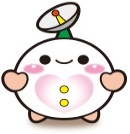 　　　　　　　※同月でまとめて記入をお願いします　　　　　　年　　　　月　　　　日提出　承認　受付団　体　名使　用　目　的
（会議の名称など）使用責任者氏名連絡先電話（　　　　　　　　　　）備　　　考使　用　日　時　【午前】　９：００～１２：００【午後】１３：００～１６：００【夜間】１６：００～１８：４５使用施設に○をつけてください使用施設に○をつけてください使用施設に○をつけてください使用施設に○をつけてください人数使　用　日　時　【午前】　９：００～１２：００【午後】１３：００～１６：００【夜間】１６：００～１８：４５活動室１活動室２活動室２活動室３人数①令和　　　年　　　月　　　日（　　）【　午前　・　午後　・　夜間　】ＡＢ①令和　　　年　　　月　　　日（　　）【　午前　・　午後　・　夜間　】ＣＤ②令和　　　年　　　月　　　日（　　）【　午前　・　午後　・　夜間　】ＡＢ②令和　　　年　　　月　　　日（　　）【　午前　・　午後　・　夜間　】ＣＤ③令和　　　年　　　月　　　日（　　）【　午前　・　午後　・　夜間　】ＡＢ③令和　　　年　　　月　　　日（　　）【　午前　・　午後　・　夜間　】ＣＤ④令和　　　年　　　月　　　日（　　）【　午前　・　午後　・　夜間　】ＡＢ④令和　　　年　　　月　　　日（　　）【　午前　・　午後　・　夜間　】ＣＤ⑤令和　　　年　　　月　　　日（　　）【　午前　・　午後　・　夜間　】ＡＢ⑤令和　　　年　　　月　　　日（　　）【　午前　・　午後　・　夜間　】ＣＤ⑥令和　　　年　　　月　　　日（　　）【　午前　・　午後　・　夜間　】ＡＢ⑥令和　　　年　　　月　　　日（　　）【　午前　・　午後　・　夜間　】ＣＤ